ISTITUTO COMPRENSIVO PERUGIA 13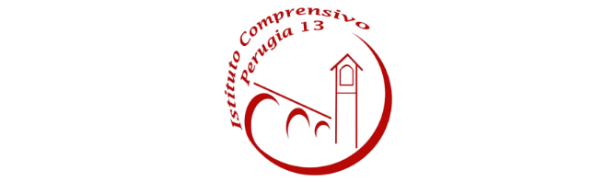 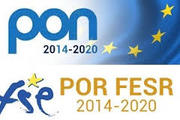 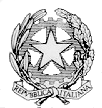 Sede Legale :  Via Garigliano, 9 – 06134 Ponte Valleceppi  (PG)Sede Amministrativa : Via Brenta s.n.c. – 06134 Ponte ValleceppiCod. Mecc. PGIC854007 – Cod. Fisc. 94152350545Tel. 075 6920177 – Fax 075 5928004 – Sito Web : www.icperugia13.gov.itCirc. n. 129                                                                   	            Perugia, 21.03.2018A TUTTO IL PERSONALEDOCENTE/ATAAL DSGA                                                                                                                                                                                                                OGGETTO: O.M.  n. 207 e O.M. n. 208 ~ Mobilità anno scolastico 2018/2019Il Ministero dell’Istruzione dell’Università e della Ricerca ha trasmesso con nota 13708 del 13 marzo 2018 il testo definitivo del C.C.N.I. mobilità scuola e l’O.M. 207/18 (personale docente, educativo e ATA) e l’O.M. 208/18 (insegnanti di religione cattolica) con cui si dà avvio alla presentazione delle domande di mobilità ed a tutte le operazioni connesse.I termini per la presentazione delle domande di mobilità sono indicati nell’art. 2 delle suddette ordinanze e differiscono a seconda della tipologia di personale (docenti o ATA):le domande per il personale docente, attraverso le istanze online, si presentano dal 3 aprile al 26 aprile 2018le domande del personale educativo possono essere presentate istanze online dal 3 maggio al 28 maggio 2018 le domande degli insegnanti di religione possono essere presentate (in formato cartaceo) dal 13 aprile al 16 maggio 2018le domande del personale ATA, attraverso le istanze online, si presentano dal 23 aprile al 14 maggio 2018.Per il personale docente, educatori ed ATA il termine ultimo per la presentazione della richiesta di revoca delle domande è dieci giorni prima del termine per la comunicazione al SIDI o all’ufficio dei posti disponibili.sezione dedicata alla mobilità del personale della scuola al seguente indirizzo:http://www.istruzione.it/mobilita_personale_scuola/index.shtmlSi ringrazia per la collaborazione. Il Dirigente Scolastico                                                                                                      Dott.ssa Franca Rossi                                                                                  	   						                  